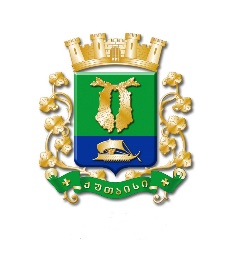 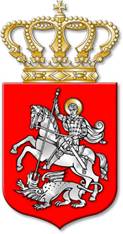 ს  ა  ქ  ა  რ  თ  ვ  ე  ლ  ოქალაქ  ქუთაისის  მუნიციპალიტეტის  საკრებულოდ  ა  დ  გ  ე  ნ  ი  ლ  ე  ბ  ა   184ქალაქი  ქუთაისი		30		ივნისი			2021  წელი„ქალაქ ქუთაისში მოქმედი სამგზავრო – სატრანსპორტო სქემებისდამტკიცების შესახებ“ თვითმმართველი ქალაქის – ქუთაისის საკრებულოს2009 წლის 25 ივნისის №216 დადგენილებაში ცვლილების შეტანის თაობაზესაქართველოს ორგანული კანონის „ადგილობრივი თვითმმართველობის კოდექსი“ მე-16 მუხლის მე-2 პუნქტის „ლ“ ქვეპუნქტის, „ნორმატიული აქტების შესახებ“ საქართველოს ორგანული კანონის მე-20 მუხლის მე-4 პუნქტის,  „ლიცენზიებისა და ნებართვების შესახებ“ საქართველოს კანონის 24-ე მუხლის 26-ე პუნქტის, 262 მუხლისა და საქართველოს კანონის „საქართველოს ზოგადი ადმინისტრაციული კოდექსი“ 63-ე მუხლის საფუძველზე, ქალაქ ქუთაისის მუნიციპალიტეტის საკრებულო ა დ გ ე ნ ს: მუხლი 1. შეტანილ იქნეს ცვლილება „ქალაქ ქუთაისში მოქმედი სამგზავრო – სატრანსპორტო სქემების დამტკიცების შესახებ“ თვითმმართველი ქალაქის – ქუთაისის საკრებულოს 2009 წლის 25 ივნისის №216 დადგენილებაში (www.matsne.gov.ge, 31.12.2012, №010250020.35.123.016131; 08.04.2015, №010250020.35.123.016301; 01.05.2015, №010250020.35.123.016305; 05.01.2016, №010250020.35.123.016328; 10.09.2019, №010250050.35.123.016524), კერძოდ: 1. დადგენილების სათაური ჩამოყალიბდეს შემდეგნაირად: „ქალაქ ქუთაისის მუნიციპალიტეტის  ადმინისტრაციულ საზღვრებში რეგულარული სამგზავრო გადაყვანის (M2 და M3 კატეგორიების ავტოსატრანსპორტო საშუალებებით) მარშრუტების სქემების დამტკიცების შესახებ“;2. დადგენილების პრეამბულა ჩამოყალიბდეს შემდეგი რედაქციით: „საქართველოს ორგანული კანონის „ადგილობრივი თვითმმართველობის კოდექსი“ მე-16 მუხლის მე-2 პუნქტის „ლ“ ქვეპუნქტის, „ნორმატიული აქტების შესახებ“ საქართველოს ორგანული კანონის 25-ე მუხლის, „საავტომობილო ტრანსპორტის შესახებ“ საქართველოს კანონის, „ლიცენზიებისა და ნებართვების შესახებ“ საქართველოს კანონის 24-ე მუხლის 26-ე პუნქტისა და 262 მუხლის, საქართველოს კანონის „საქართველოს ზოგადი ადმინისტრაციული კოდექსი“ 61-ე მუხლის, „ტექნიკური რეგლამენტის „ავტოსატრანსპორტო საშუალებებით მგზავრის გადაყვანისა და ბარგის გადაზიდვის წესის“ დამტკიცების თაობაზე“ საქართველოს მთავრობის 2014 წლის 3 იანვრის №4 დადგენილებისა და „ეკონომიკის რეგულირებადი სფეროების განსაზღვრის შესახებ“ საქართველოს მთავრობის 2014 წლის 5 დეკემბრის №667 დადგენილების 1-ლი მუხლის „ა“ და „ა1“ ქვეპუნქტების საფუძველზე, ქალაქ ქუთაისის მუნიციპალიტეტის საკრებულო ადგენს:“;3.  დადგენილების 1-ლი მუხლი ჩამოყალიბდეს შემდეგი რედაქციით: „მუხლი 1. დამტკიცდეს ქალაქ ქუთაისის მუნიციპალიტეტის ადმინისტრაციულ საზღვრებში რეგულარული სამგზავრო გადაყვანის (M2 და M3 კატეგორიების ავტოსატრანსპორტო საშუალებებით) მარშრუტების სქემები  №1 და №2 დანართების შესაბამისად.“;4. დადგენილების მე-2 მუხლი ჩამოყალიბდეს შემდეგნაირად: „მუხლი 2. დამტკიცდეს ქალაქ ქუთაისის მუნიციპალიტეტის ადმინისტრაციულ საზღვრებში რეგულარული სამგზავრო გადაყვანის მარშრუტების  M2 და M3 კატეგორიების ავტოსატრანსპორტო საშუალებების გაჩერების პუნქტები   №4 დანართის შესაბამისად.“;5. დადგენილების №1 დანართის სათაური ჩამოყალიბდეს შედეგნაირად: „ქალაქ ქუთაისის მუნიციპალიტეტის  ადმინისტრაციულ საზღვრებში რეგულარული სამგზავრო გადაყვანის M3 კატეგორიის ავტოსატრანსპორტო საშუალებების მარშრუტების სქემები“;6. დადგენილების №2 დანართის სათაური ჩამოყალიბდეს შემდეგი რედაქციით: „ქალაქ ქუთაისის მუნიციპალიტეტის ადმინისტრაციულ საზღვრებში რეგულარული სამგზავრო გადაყვანის M2 კატეგორიის ავტოსატრანსპორტო საშუალებების მარშრუტების სქემები“;7. დადგენილებიდან ამოღებულ იქნეს დანართი №3;8. დადგენილების №4 დანართის სათაური ჩამოყალიბდეს შემდეგნაირად: „ქალაქ ქუთაისის მუნიციპალიტეტის ადმინისტრაციულ საზღვრებში რეგულარული სამგზავრო გადაყვანის მარშრუტებზე  M2 და M3 კატეგორიების ავტოსატრანსპორტო საშუალებების გაჩერების პუნქტები“..მუხლი 2. დადგენილება ამოქმედდეს გამოქვეყნებისთანავე. 		საკრებულოს  თავმჯდომარე			ირაკლი  შენგელია